Приложение к решению  Совета депутатов Муниципального образованияКалининский сельсоветот  19.11.2010г. №14Дополнительные мероприятия по организации работы Муниципального образования Калининский сельсовет на 2011 год в рамках программы «Вечная память»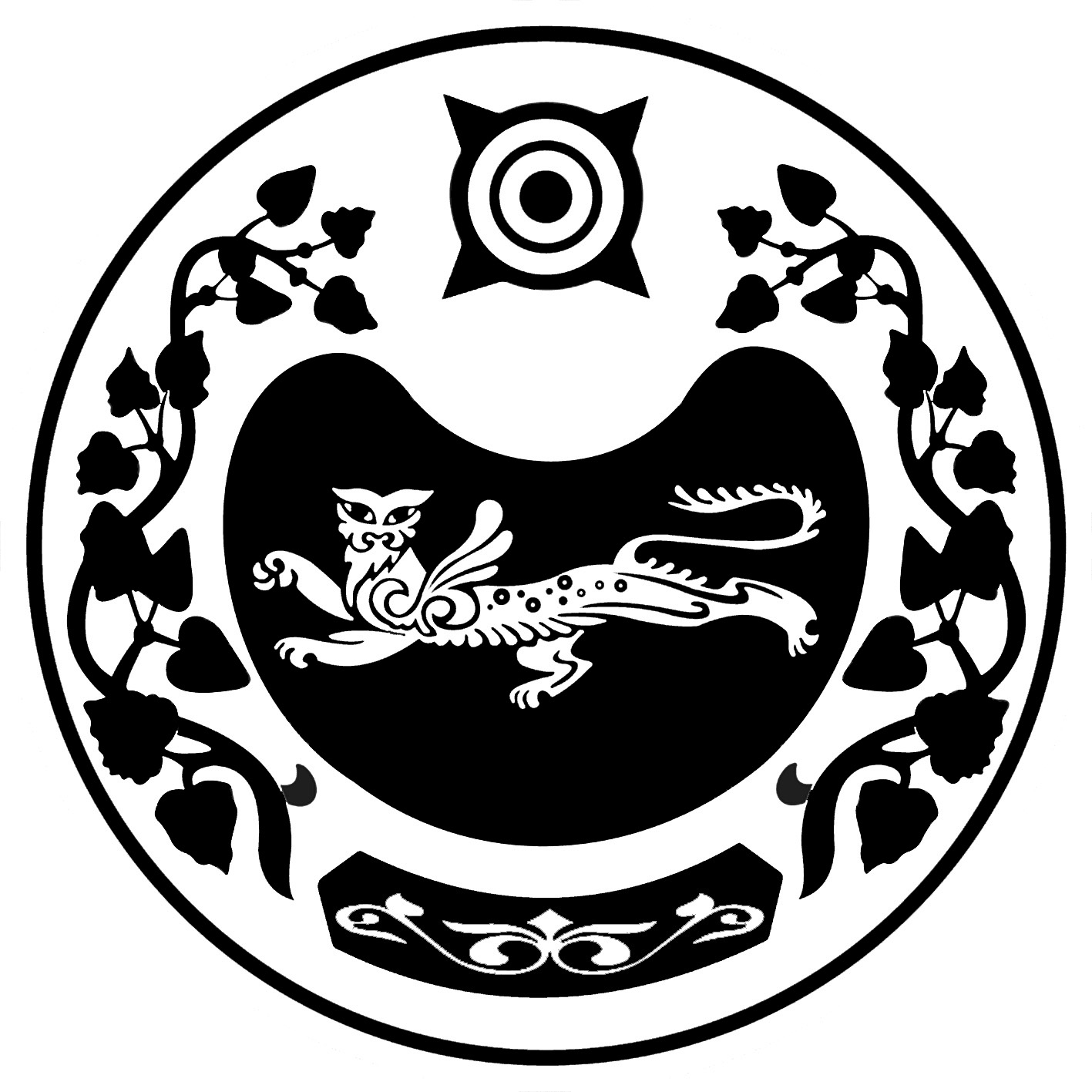 Р Е Ш Е Н И Е                               от  19.11.2010 года                           с. Калинино                                    № 14Об утверждении Программы « Вечная память  на территории муниципального образования Калининский сельсовет на 2011 год» 	В соответствии с Федеральным законом от 06 октября 2003 года № 131-ФЗ «Об общих принципах организации местного самоуправления в Российской Федерации», на основании Устава муниципального образования Калининский сельсовет, Совет депутатов муниципального образования  Калининский сельсовет РЕШИЛ:Утвердить Программу «Вечная память на территории  муниципального образования Калининский сельсовет на 2011 год».Утвердить план  мероприятий на 2011 год по выполнению Программы «Вечная память на территории  муниципального образования Калининский сельсовет на 2011 год», (приложение №1).Контроль за исполнением настоящего решения возложить на постоянную  комиссию по законности, социальной политике, охране общественного порядка и благоустройству (Шульгину И.Л.).Глава муниципального образованияКалининский сельсовет                                                                        А.И. Демин.№ п/пНаименование мероприятияСумма планируемых затратСумма фактических затратСрок исполненияОтветственныеПроведение работы по увековечению памяти ветеранов ВОВ, проживающих и умерших на территории Муниципального образования Калининский сельсовет с использованием списка на мемориальных досках30,02011АдминистрацияРемонт 70,02011Администрация